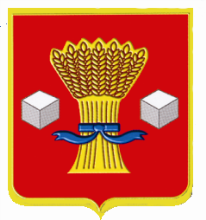 АдминистрацияСветлоярского муниципального района Волгоградской областиПОСТАНОВЛЕНИЕот 20.12. 2018                     №2344Об обеспечении первичных мерпожарной безопасности в границахСветлоярского городского поселения Светлоярского муниципального районаВолгоградской областиВ соответствии с федеральными законами от 06.10.2003 № 131-ФЗ «Об общих принципах организации местного самоуправления в Российской федерации», от 21.12.1994 № 69-ФЗ «О пожарной безопасности», от 22.07.2008 № 123-ФЗ «Технический регламент о требованиях пожарной безопасности», руководствуясь Уставом Светлоярского городского поселения, уставом Светлоярского муниципального района Волгоградской области, п о с т а н о в л я ю:1. Утвердить Положение об обеспечении первичных мер пожарной безопасности в границах Светлоярского городского поселения Светлоярского муниципального района Волгоградской области (приложение).2. Признать утратившим силу постановление администрации Светлоярского муниципального района от 23.03.2018 №468 «Об обеспечении первичных мер пожарной безопасности в границах Светлоярского городского поселения Светлоярского муниципального района Волгоградской области».3. Настоящее постановление вступает в силу со дня его официального опубликования. 4. Отделу  по муниципальной службе, общим и кадровым  вопросам администрации Светлоярского муниципального района (Ивановой Н.В.) разместить настоящее постановление на официальном сайте Светлоярского муниципального района.5. Контроль над исполнением настоящего постановления возложить на заместителя главы  Светлоярского муниципального района А.М. Горбунова.Глава Светлоярского муниципального района                                         Т.В. РаспутинаИсп. Ширина И.С.УтвержденПостановлением администрацииСветлоярского муниципальногорайона Волгоградской области«____»______2018 №_____Положение об обеспечении первичных мер пожарной безопасности в границах  Светлоярского городского поселения Светлоярского муниципального района Волгоградской области 1.Настоящее Положение об обеспечении первичных мер пожарной безопасности в границах населенных пунктов Светлоярского городского поселения Светлоярского муниципального района (далее – Положение) разработано в соответствии с  Федеральными законами от 06.10.2003 № 131-ФЗ «Об общих принципах организации местного самоуправления в Российской Федерации», от 21.12.1994 № 69-ФЗ «О пожарной безопасности», от 22.07.2008 № 123-ФЗ «Технический регламент о требованиях пожарной безопасности», от 06.05.2011 № 100-ФЗ «О добровольной пожарной охране», руководствуясь Уставом Светлоярского городского поселения, Уставом Светлоярского муниципального района.2.Основными задачами обеспечения первичных мер пожарной безопасности в границах населенных пунктов Светлоярского городского поселения Светлоярского муниципального района Волгоградской области являются:- организация и осуществление мер по предотвращению пожаров (профилактике пожаров);- снижение количества пожаров и тяжести их последствий;- спасение людей и имущества при пожарах.3. В целях организационно-правового обеспечения первичных мер пожарной безопасности в границах населенных пунктов Светлоярского городского поселения Светлоярского муниципального района органами местного самоуправления администрацией Светлоярского муниципального района Волгоградской области принимаются муниципальные нормативные правовые акты по вопросам:- определения мест размещения первичных средств тушения пожаров и противопожарного инвентаря в границах населенных пунктов Светлоярского городского поселения Светлоярского муниципального района;- определения перечня первичных средств тушения пожаров и противопожарного инвентаря для помещений и строений, находящихся в собственности (пользовании) граждан в границах населенных пунктов Светлоярского городского поселения Светлоярского муниципального района;- оповещения населения в границах населенных пунктов Светлоярского городского поселения Светлоярского муниципального района и подразделение Государственной противопожарной службы о пожаре;- установления порядка информирования граждан о мерах пожарной безопасности и проведения противопожарной пропаганды в границах населенных пунктов Светлоярского городского поселения Светлоярского муниципального района; - создания условий для организации добровольной пожарной охраны в границах населенных пунктов Светлоярского городского поселения Светлоярского муниципального района;- создания условий для участия граждан в обеспечении первичных мер пожарной безопасности в границах населенных пунктов Светлоярского городского поселения Светлоярского муниципального района;- установления особого противопожарного режима в границах населенных пунктов Светлоярского городского поселения Светлоярского муниципального района. 4. К первичным мерам пожарной безопасности в границах населенных пунктов Светлоярского городского поселения Светлоярского муниципального района Волгоградской области относятся:4.1. обеспечение необходимых условий для привлечения населения  к работам по предупреждению пожаров (профилактике пожаров), спасению людей и имущества от пожаров, в том числе в составе подразделений добровольной пожарной охраны;4.2. оснащение территорий общего пользования первичными средствами тушения пожаров и противопожарным инвентарем;4.3. осуществление мероприятий по локализации пожара и спасению людей и имущества до прибытия подразделений Государственной противопожарной службы;4.3. разработка и выполнение мероприятий, исключающих возможность переброски огня при степных/лесных пожарах на здания, строения и сооружения поселения;4.4. организация патрулирования территории в условиях устойчивой сухой, жаркой и ветреной погоды;4.5. обеспечение исправной телефонной или радиосвязью для сообщения о пожаре в государственную пожарную охрану;4.6. своевременная очистка территории от горючих отходов, мусора, сухой растительности;4.7. содержание в исправном состоянии в любое время года дорог, за исключением автомобильных дорог общего пользования регионального и федерального значения, проездов к зданиям, строениям и сооружениям;4.8. содержание в исправном состоянии систем противопожарного водоснабжения;4.9. содержание в исправном состоянии имущества и объектов, а также первичных средств пожаротушения на объектах муниципальной собственности;4.10. установление особого противопожарного режима;4.11. профилактика пожаров.5. Финансирование обеспечения первичных мер пожарной безопасности в границах населенных пунктов Светлоярского городского поселения Светлоярского муниципального района является расходным обязательством Светлоярского городского поселения Светлоярского муниципального района Волгоградской области.Управляющий делами                                                                         Л.Н.Шершнева